Р А С П О Р Я Ж Е Н И Е ГУБЕРНАТОРА КАМЧАТСКОГО КРАЯ             г. Петропавловск-КамчатскийВ целях обеспечения информационной безопасности детей и подростков в Камчатском краеутвердить региональную программу Камчатского края «Обеспечение информационной безопасности детей, производства информационной продукции для детей и оборота информационной продукции в Камчатском крае» на 2020-2022 годы согласно приложению к настоящему распоряжению.Губернатор Камчатского края                                                           В.И. ИлюхинСОГЛАСОВАНО:Исп. тел. 42-12-54Министерство образования Камчатского краяПояснительная запискак проекту распоряжения Правительства Камчатского края «Обеспечение информационной безопасности детей, производства информационной продукции для детей и оборота информационной продукции в Камчатском крае» на 2020-2022 годыНастоящий проект распоряжения Правительства Камчатского края подготовлен в целях формирования и осуществления региональной программы в сфере информационной безопасности детей с учетом положений Концепции информационной безопасности детей, утвержденной распоряжением Правительства Российской Федерации от 02.12.2015 № 2471-р.Проект распоряжения Правительства Камчатского края 20.11.2019 размещен на официальном сайте исполнительных органов государственной власти Камчатского края в сети «Интернет» для проведения в срок до 28.11.2019 независимой антикоррупционной экспертизы, по окончании указанного срока экспертных заключений не поступило.В соответствии с постановлением Правительства Камчатского края от 06.06.2013 № 233-П «Об утверждении Порядка проведения оценки регулирующего воздействия проектов нормативных правовых актов и нормативных правовых актов Камчатского края» настоящий проект постановления не подлежит оценке регулирующего воздействия.Региональная программа Камчатского края «Обеспечение информационной безопасности детей, производства информационной продукции для детей и оборота информационной продукции в Камчатском крае» на 2020-2022 годыI. Характеристика проблемы и обоснование необходимости решения её программными методамиВ настоящее время обеспечение государством информационной безопасности детей, защита физического, умственного и нравственного развития несовершеннолетних, а также человеческого достоинства во всех аудиовизуальных, медиа-услугах и электронных средствах массовой информации (далее – СМИ) - требование международного права и законодательства Российской Федерации.В связи с этим, к числу первоочередных задач региональной политики в сфере образования относится разработка и принятие мер, направленных на ограждение детей и подростков от причиняющей вред их здоровью, несовместимой с задачами гражданского становления детей информации, распространяемой в информационно-телекоммуникационных сетях, а также подготовка их к возможной встрече с такой информацией.В Камчатском крае с 2008 года доступ к сети Интернет для общеобразовательных организаций предоставляется с использованием централизованной системы контент-фильтрации. Система контент-фильтрации обеспечивает исключение доступа к ресурсам, несовместимым с задачами воспитания обучающихся и обеспечивает возможность доступа к сетевым экранам (фильтрам) сервера (серверов) контентной фильтрации в соответствии с рекомендациями Министерства связи и массовых коммуникаций Российской Федерации и Министерства образования и науки Российской Федерации по организации системы ограничения в образовательных организациях доступа обучающихся к видам информации, распространяемой посредством сети Интернет, причиняющей вред здоровью и (или) развитию детей, а также не соответствующей задачам образования (письмо Министерства образования и науки Российской Федерации от 28.04.2014 № ДЛ-115/03 «О направлении методических материалов для обеспечения информационной безопасности детей при использовании ресурсов сети Интернет»). С 2009 года в общеобразовательных организациях Камчатского края при работе в сети Интернет используются типовой регламент по работе учителей и школьников в сети Интернет, типовая инструкция для сотрудников общеобразовательных организаций о порядке действий при осуществлении контроля за использованием учащимися сети Интернет, примерная инструкция пользователя по компьютерной безопасности, регламент работы по защите  и обновлению антивирусного программного обеспечения, утвержденные приказом Министерства образования и науки Камчатского края от 21.04.2009 № 338 «Об использовании сети Интернет в образовательных учреждениях».В 2010 году Законодательным собранием Камчатского края принят Закон Камчатского края от 27.04.2010 г. № 427 «О нормативах распространения в Камчатском крае печатной продукции, аудио- и видеопродукции, иной продукции, не рекомендуемой ребенку для пользования до достижения им возраста 18 лет». Органом исполнительной власти в сфере образования Камчатского края ежегодно проводится мониторинг состояния работы в образовательных организациях края по профилактике суицидального поведения детей и подростков. В образовательных организациях работают 127 педагогов-психологов, которые занимаются профилактической и коррекционной работой с несовершеннолетними. Доступ к сети Интернет обеспечивается для всех общеобразовательных организаций в Камчатском крае на основании договоров, заключенных КГАУ «Камчатский центр информатизации и оценки качества образования» с ПАО «Ростелеком». В Камчатском крае сформирована система мероприятий, направленная на формирование информационной культуры детей. Превентивные мероприятия для несовершеннолетних связаны как с прямым обучением несовершеннолетних правилам поведения в сети Интернет, информированием их о виртуальных угрозах, и носят информационно-просветительский характер, так и с опосредованным обучением, например, через формирование ценностного отношения к здоровью и жизни, установлению и развитию социальных и коммуникативных умений, и созданию условий для сплочения детского и подросткового коллектива. В Камчатском крае превентивные мероприятия реализуются в рамках государственной программы Камчатского края «Развитие образования в Камчатском крае», утвержденной постановлением Правительства Камчатского края от 29.11.2013 № 532-П, муниципальных программ «Развитие образования», а также в рамках программ, разработанных самими образовательными организациями. Охват несовершеннолетних, задействованных в данных мероприятиях, составляет до 90% обучающихся образовательных организаций.Ежегодно общеобразовательные организации участвуют в акции Единый урок по безопасности в сети «Интернет», организованной Советом Федерации Федерального Собрания Российской Федерации. Кроме просветительской, информационно-разъяснительной, профилактической работы, орган исполнительной власти в сфере образования Камчатского края в рамках полномочий ежегодно проводит мониторинг открытости и доступности информации о деятельности образовательных организаций на официальных сайтах образовательных организаций в сети «Интернет». Целью проведения мониторинга является анализ приведения сайтов образовательных организаций в соответствие с требованиями, установленными Постановлением Правительства Российской Федерации от 10.07.2013 № 582, приказом Федеральной службы по надзору в сфере образования и науки от 29.05.2014 № 785.Поскольку значительная часть времени, проводимой обучающимися в сети Интернет, выходит за рамки их пребывания в образовательных организациях, важным компонентом профилактической деятельности являются совместная работа всех субъектов профилактики (организаций, ведомственных структур и заинтересованных лиц).Региональная программа направлена на совершенствование условий для обеспечения защиты нравственности и охраны здоровья детей в сфере оборота информации на территории Камчатского края, производства информационной продукции для детей.Программа разработана в соответствии с требованиями Федерального закона от 29 декабря 2010 года № 436-ФЗ «О защите детей от информации, причиняющей вред их здоровью и развитию»», Федерального закона от 24 июля 1998 № 124-ФЗ «Об основных гарантиях прав ребенка  Российской Федерации», Федерального закона от 29 декабря 2012 года № 273-ФЗ «Об образовании в Российской Федерации», Концепции информационной безопасности детей, утвержденной распоряжением Правительства Российской Федерации от 02.12.2015 № 2471-р, федерального государственного образовательного стандарта основного общего образования.Программа представляет собой комплекс системных мер на краевом и муниципальных уровнях, направленных на повышение уровня информационной безопасности детей и подростков.II. Основная цель и направления программыОсновной целью Программы является обеспечение безопасной информационной среды для сохранения и укрепления нравственного, физического, психологического и социального здоровья детей и молодежи.Для достижения указанной цели планируется реализация мероприятий по следующим направлениям.Направление № 1 «Создание организационных механизмов защиты детей от распространения информации, причиняющей вред их здоровью и развитию, внедрение систем исключения доступа к информации, несовместимой с задачами гражданского становления детей, а также средств фильтрации и иных аппаратно-программных и технико-технологических устройств».Направление № 2 «Формирование у несовершеннолетних навыков ответственного и безопасного поведения в современной информационно-телекоммуникационной среде через обучение их способам  защиты в информационном пространстве, а также профилактика у детей и подростков Интернет-зависимости, игровой зависимости, предупреждение рисков вовлечения несовершеннолетних в противоправную деятельность».Направление № 3 «Информационное просвещение граждан о возможности защиты детей от информации, причиняющей вред их здоровью и развитию».Направление № 4 «Создание технических, организационных и правовых механизмов по поддержке и развитию безопасного информационного контента регионального уровня для детской аудитории».Направление № 5 «Внедрение мониторинговых исследований по вопросам обеспечения безопасности и развития детей в информационном пространстве, информатизации образования и психологического сопровождения детей в образовательных организациях».III. Механизм реализации и управления программойВзаимодействие между исполнителями и участниками Программы, координацию по реализации мероприятий и внесение в установленном порядке предложений по их уточнению с учетом складывающейся социально-экономической ситуации осуществляет орган исполнительной власти в сфере образования Камчатского края.Финансирование Программы осуществляется за счет средств, предусмотренных государственным и муниципальным заданием организаций Камчатского края. Исполнители мероприятий Программы являются ответственными за реализацию этих мероприятий. В целях обеспечения контроля за ходом реализации Программы исполнители мероприятий представляют в орган исполнительной власти в сфере образования Камчатского края ежеквартально отчеты до 20 числа месяца, следующего за отчетным кварталом, и ежегодно до 1 марта года, следующего за отчетным годом.IV. Оценка эффективности программыРеализация мероприятий Программы позволит достичь следующих основных результатов к концу 2021 года:- увеличение до 100 % доли учащихся и педагогов, охваченных занятиями по медиабезопасности;- увеличение до 100 % доли граждан, информированных об имеющихся возможностях защиты детей от информации, причиняющей вред их здоровью и развитию;- увеличение до 100 % доли государственных и муниципальных учреждений в сфере образования, культуры, социального обслуживания семьи и детей, в которых обеспечивается доступ несовершеннолетних к сети Интернет, аппаратными и программными средствами защиты детей от информации, причиняющей вред их здоровью и развитию.Для оценки эффективности и результативности решения задач, определенных Программой, предлагается система целевых индикаторов и показателей по основным направлениям деятельности в рамках задач Программы, которая приведена в таблице.Целевые индикаторы и показатели эффективности и результативности реализации ПрограммыОценка эффективности реализации Программы представляет собой механизм контроля за выполнением мероприятий Программы в зависимости от степени достижения определенных целевых индикаторов и показателей.Оценка эффективности реализации Программы производится на основе квартальных и годовых отчетов, предоставляемых исполнителями мероприятий Программы.Степень достижения результатов (ожидаемых результатов) производится на основании сопоставления фактически достигнутых значений показателей с их плановыми значениями.Источниками получения информации для определения уровня достижения показателей являются данные, предоставленные органами и структурными подразделениями Правительства Камчатского края и иными участниками Программы.МЕРОПРИЯТИЯ ПРОГРАММЫ «Обеспечение информационной безопасности детей, производства информационной продукции для детей и оборота информационной продукции в Камчатском крае» на 2020-2022 годы* Организации, не входящие в структуру Правительства Камчатского края, привлекаются к выполнению Программы по согласованию.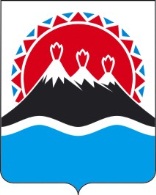 №Вице-губернаторКамчатского краяЗаместитель Председателя Правительства Камчатского краяИ.Л. УнтиловаВ.И. СивакАгентство по информатизации и связи Камчатского краяИ.М. ЛеонтьеваМинистр культуры Камчатского краяС.В. АйгистоваМинистр социального развития и труда Камчатского края Е.С. МеркуловМинистр образования Камчатского краяА.Ю. КоротковаРуководитель Агентства по делам молодежи Камчатского краяНачальник Главного правового управления Губернатора и Правительства Камчатского краяВ.И. ПодлеснаяС.Н. ГудинПриложение к распоряжению Губернатора Камчатского края           от _______________ № ____________№ п/пНаименование целевых индикаторов и показателейЕдиница измерения2019 г. (базовый)Динамика основных целевых индикаторов и показателей реализации ПрограммыДинамика основных целевых индикаторов и показателей реализации ПрограммыДинамика основных целевых индикаторов и показателей реализации Программы№ п/пНаименование целевых индикаторов и показателейЕдиница измерения2019 г. (базовый)2020 год2021 год2022 год1.доля учащихся образовательных организаций Камчатского края, охваченных мероприятиями по информационной безопасности в процентах7580901002.доля педагогических работников образовательных организаций Камчатского края и родителей (законных представителей), охваченных мероприятиями по информационной безопасностив процентах7080901003.доля граждан, информированных о возможностях защиты детей от информации, причиняющей вред их здоровью и развитиюв процентах7580901004.доля государственных и муниципальных учреждений в сфере образования, культуры, социального обслуживания семьи и детей, в которых обеспечивается доступ детей и подростков к сети Интернет, оснащенных аппаратными и (или) программными средствами защиты детей от информации в сети Интернет, причиняющей вред их здоровью и развитиюв процентах758090100№№№пп/пНаименование мероприятияНаименование мероприятияСрок исполненияИсполнители -ответственные зареализациюмероприятияИсполнители -ответственные зареализациюмероприятияОжидаемые результаты(количественные и качественные показатели)Направление № 1 «Создание организационных механизмов защиты детей от распространения информации, причиняющей вред их здоровью и развитию, внедрение систем исключения доступа к информации, несовместимой с задачами гражданского становления детей, а также средств фильтрации и иных аппаратно-программных и технико-технологических устройств»Направление № 1 «Создание организационных механизмов защиты детей от распространения информации, причиняющей вред их здоровью и развитию, внедрение систем исключения доступа к информации, несовместимой с задачами гражданского становления детей, а также средств фильтрации и иных аппаратно-программных и технико-технологических устройств»Направление № 1 «Создание организационных механизмов защиты детей от распространения информации, причиняющей вред их здоровью и развитию, внедрение систем исключения доступа к информации, несовместимой с задачами гражданского становления детей, а также средств фильтрации и иных аппаратно-программных и технико-технологических устройств»Направление № 1 «Создание организационных механизмов защиты детей от распространения информации, причиняющей вред их здоровью и развитию, внедрение систем исключения доступа к информации, несовместимой с задачами гражданского становления детей, а также средств фильтрации и иных аппаратно-программных и технико-технологических устройств»Направление № 1 «Создание организационных механизмов защиты детей от распространения информации, причиняющей вред их здоровью и развитию, внедрение систем исключения доступа к информации, несовместимой с задачами гражданского становления детей, а также средств фильтрации и иных аппаратно-программных и технико-технологических устройств»Направление № 1 «Создание организационных механизмов защиты детей от распространения информации, причиняющей вред их здоровью и развитию, внедрение систем исключения доступа к информации, несовместимой с задачами гражданского становления детей, а также средств фильтрации и иных аппаратно-программных и технико-технологических устройств»Направление № 1 «Создание организационных механизмов защиты детей от распространения информации, причиняющей вред их здоровью и развитию, внедрение систем исключения доступа к информации, несовместимой с задачами гражданского становления детей, а также средств фильтрации и иных аппаратно-программных и технико-технологических устройств»Размещение на бланках билетов, афишах спектаклей и других мероприятий, проводимых учреждениями культуры, соответствующих знаков информационной продукции, а также наличие звукового сообщения об ограничении присутствия на мероприятиях детей соответствующих возрастных категорий перед началом мероприятияРазмещение на бланках билетов, афишах спектаклей и других мероприятий, проводимых учреждениями культуры, соответствующих знаков информационной продукции, а также наличие звукового сообщения об ограничении присутствия на мероприятиях детей соответствующих возрастных категорий перед началом мероприятия2020 г.,далее постоянно2020 г.,далее постоянноМинистерство культуры Камчатского края,органы местного самоуправления (по согласованию)Информированность населения о возрастном цензе на посещение мероприятий в учреждениях культуры и искусстваОбеспечение ограничения доступа детей к незаконному и негативному контенту информационно-телекоммуникационной сети Интернет в государственных и муниципальных учреждениях в сфере образования, социального обслуживания семьи и детей, а также для детей-сирот и детей, оставшихся без попечения родителейОбеспечение ограничения доступа детей к незаконному и негативному контенту информационно-телекоммуникационной сети Интернет в государственных и муниципальных учреждениях в сфере образования, социального обслуживания семьи и детей, а также для детей-сирот и детей, оставшихся без попечения родителей2020 г., далее постоянно2020 г., далее постоянноМинистерство образования Камчатского края,Министерство социального развития и труда Камчатского края,Министерство культуры Камчатского края,органы местного самоуправления (по согласованию)Доля учреждений, установивших защитные фильтры по ограничению доступа воспитанников учреждений к нежелательным Интернет-ресурсамОбеспечение контент-фильтрации Интернет-трафика при предоставлении услуг доступа к сети Интернет в образовательных учрежденияхОбеспечение контент-фильтрации Интернет-трафика при предоставлении услуг доступа к сети Интернет в образовательных учреждениях2020 г.,далее постоянно2020 г.,далее постоянноМинистерство образования Камчатского края,Министерство культуры Камчатского края,Министерство социального развития и труда Камчатского края,органы местного самоуправления (по согласованию),Агентство по информатизации и связи Камчатского краяОграничение доступа детей к информации, причиняющей вред их здоровью, в образовательных организацияхПредупреждение распространения информации и материалов, подрывающих моральные устои общества, пропагандирующих насилие, жестокость, экстремистские идеиПредупреждение распространения информации и материалов, подрывающих моральные устои общества, пропагандирующих насилие, жестокость, экстремистские идеи2020 г.,далее постоянно2020 г.,далее постоянноУМВД России по Камчатскому краю (по согласованию), Управление Федеральной службы в сфере связи, информационных и массовых коммуникаций по Камчатскому краю (по согласованию)Информация по результатам мероприятий, направленных на предупреждение случаев распространения информации, пропагандирующей насилие, жестокость, экстремистские идеиОказание информационно-организационной поддержки общественных движений, ориентированных на выявление незаконного контента в сети и передачу информации в правоохранительные органы для блокировки данной информацииОказание информационно-организационной поддержки общественных движений, ориентированных на выявление незаконного контента в сети и передачу информации в правоохранительные органы для блокировки данной информации2020 г.,далее постоянно2020 г.,далее постоянноАгентство по делам молодежи Камчатского краяКоличество действующих на территории Камчатского края общественных движений подобного рода и количество действующих членов (сторонников)Направление № 2 «Формирование у несовершеннолетних навыков ответственного и безопасного поведения в современной информационно-телекоммуникационной среде через обучение их способам защиты в информационном пространстве, а также профилактика у детей и подростков Интернет-зависимости, игровой зависимости, предупреждение рисков вовлечения несовершеннолетних в противоправную деятельность»Направление № 2 «Формирование у несовершеннолетних навыков ответственного и безопасного поведения в современной информационно-телекоммуникационной среде через обучение их способам защиты в информационном пространстве, а также профилактика у детей и подростков Интернет-зависимости, игровой зависимости, предупреждение рисков вовлечения несовершеннолетних в противоправную деятельность»Направление № 2 «Формирование у несовершеннолетних навыков ответственного и безопасного поведения в современной информационно-телекоммуникационной среде через обучение их способам защиты в информационном пространстве, а также профилактика у детей и подростков Интернет-зависимости, игровой зависимости, предупреждение рисков вовлечения несовершеннолетних в противоправную деятельность»Направление № 2 «Формирование у несовершеннолетних навыков ответственного и безопасного поведения в современной информационно-телекоммуникационной среде через обучение их способам защиты в информационном пространстве, а также профилактика у детей и подростков Интернет-зависимости, игровой зависимости, предупреждение рисков вовлечения несовершеннолетних в противоправную деятельность»Направление № 2 «Формирование у несовершеннолетних навыков ответственного и безопасного поведения в современной информационно-телекоммуникационной среде через обучение их способам защиты в информационном пространстве, а также профилактика у детей и подростков Интернет-зависимости, игровой зависимости, предупреждение рисков вовлечения несовершеннолетних в противоправную деятельность»Направление № 2 «Формирование у несовершеннолетних навыков ответственного и безопасного поведения в современной информационно-телекоммуникационной среде через обучение их способам защиты в информационном пространстве, а также профилактика у детей и подростков Интернет-зависимости, игровой зависимости, предупреждение рисков вовлечения несовершеннолетних в противоправную деятельность»Направление № 2 «Формирование у несовершеннолетних навыков ответственного и безопасного поведения в современной информационно-телекоммуникационной среде через обучение их способам защиты в информационном пространстве, а также профилактика у детей и подростков Интернет-зависимости, игровой зависимости, предупреждение рисков вовлечения несовершеннолетних в противоправную деятельность»Обеспечение эффективного функционирования многоканальной горячей телефонной линиипостоянноМинистерство социального развития и труда Камчатского краяМинистерство социального развития и труда Камчатского краяОказание экстренной (консультативной) помощи несовершеннолетним, обратившимся по «телефону доверия»Подготовка и размещение в региональных и муниципальных печатных и сетевых изданиях информации о защите детей от информации, причиняющей вред их здоровью и развитию, а
также размещение в эфире телевизионных каналов сюжетов по указанной теме2020 г., далее постоянноМинистерство образования Камчатского края,Министерство культуры Камчатского края,Министерство социального развития и труда Камчатского края,органы местного самоуправления (по согласованию),Агентство по информатизации и связи Камчатского краяМинистерство образования Камчатского края,Министерство культуры Камчатского края,Министерство социального развития и труда Камчатского края,органы местного самоуправления (по согласованию),Агентство по информатизации и связи Камчатского краяКоличество сообщений в средствах массовой информации и количество информированных гражданВнедрение в образовательный процесс общеобразовательных организаций межпредметной области «Основы кибербезопасности»2020 г.Министерство образования Камчатского края;Управление Федеральной службы в сфере связи, информационных и массовых коммуникаций по Камчатскому краю (по согласованию),органы местного самоуправления (по согласованию)Министерство образования Камчатского края;Управление Федеральной службы в сфере связи, информационных и массовых коммуникаций по Камчатскому краю (по согласованию),органы местного самоуправления (по согласованию)Доля учащихся, охваченных обучениемОрганизация и проведение подготовки педагогических работников по программам дополнительного профессионального образования, посвященным проблемам обеспечения информационной безопасности детства, формирования информационной культуры и критического мышления у обучающихся2020 г., далее постоянноМинистерство образования Камчатского края;Управление Федеральной службы в сфере связи, информационных и массовых коммуникаций по Камчатскому краю (по согласованию),органы местного самоуправления (по согласованию)Министерство образования Камчатского края;Управление Федеральной службы в сфере связи, информационных и массовых коммуникаций по Камчатскому краю (по согласованию),органы местного самоуправления (по согласованию)Охват учителей занятиями по обеспечению информационной безопасности учащихсяРазработка и проведение курсов повышения квалификации для классных руководителей, воспитателей и социальных педагогов, направленных на повышение их профессиональной компетентности в вопросах работы с родителями (законными представителями) по проблемам обеспечения информационной безопасности детей2020 г.Министерство образования Камчатского краяМинистерство образования Камчатского краяОхват педагогических работников (классных руководителей, воспитателей и социальных педагогов) занятиями по обеспечению информационной безопасности учащихсяРазработка и проведение курсов повышения квалификации для педагогов-психологов, направленных на повышение профессиональной компетентности по информационной безопасности детей, проблемам профилактики компьютерной зависимости у обучающихся и работе с детьми, подвергшимися жестокому обращению в виртуальной среде2020 г.Министерство образования Камчатского краяМинистерство образования Камчатского краяОхват педагогов-психологов занятиями по обеспечению информационной безопасности учащихсяПроведение Единого урока безопасности в сети Интернет и его мероприятий2020 г., далее постоянноМинистерство образования Камчатского края;Управление Федеральной службы в сфере связи, информационных и массовых коммуникаций по Камчатскому краю (по согласованию),органы местного самоуправления (по согласованию)Министерство образования Камчатского края;Управление Федеральной службы в сфере связи, информационных и массовых коммуникаций по Камчатскому краю (по согласованию),органы местного самоуправления (по согласованию)Доля учащихся, охваченных мероприятиями, повышение безопасности детей в информационной средеОрганизация участия учащихся, педагогов, образовательных и иных организаций в следующих международных ежегодных мероприятиях:- квест для детей и подростков по цифровой грамотности «Сетевичок»;- премия за заслуги компаний и организаций в сфере информационного контента для детей, подростков и молодежи «Премия Сетевичок»;- дистанционное исследование «Образ жизни подростков в сети»;- дистанционная научно-практическая конференция для педагогов и сотрудников образовательных организаций и органов власти по формированию цифрового детского пространства «Сетевичок»2020 г., далее постоянноМинистерство образования Камчатского края;органы местного самоуправления (по согласованию)Министерство образования Камчатского края;органы местного самоуправления (по согласованию)Доля граждан и доля организаций, охваченных мероприятиямиПроведение разъяснительных профилактических мероприятий с несовершеннолетними и их родителями (законными представителями) об ответственности за распространение информации экстремистского, порнографического и наркотического характера2020 г., далее постоянноУМВД России по Камчатскому краю (по согласованию);Агентство по делам молодежи Камчатского края;Органы местного самоуправления (по согласованию)УМВД России по Камчатскому краю (по согласованию);Агентство по делам молодежи Камчатского края;Органы местного самоуправления (по согласованию)Доля несовершеннолетних и их родителей (законных представителей), охваченных мероприятиямиРаспространение среди несовершеннолетних информационных материалов, пропагандирующих здоровый образ жизни, в целях профилактики наркомании, токсикомании и алкоголизма2020 г., далее постоянноАгентство по делам молодежи Камчатского края;Министерство социального развития и труда Камчатского края;Министерство культуры Камчатского края;органы местного самоуправления (по согласованию)Агентство по делам молодежи Камчатского края;Министерство социального развития и труда Камчатского края;Министерство культуры Камчатского края;органы местного самоуправления (по согласованию)Доля несовершеннолетних, охваченных мероприятиямиНаправление № 3 «Информационное просвещение граждан о возможности защиты детей от информации, причиняющей вред их здоровью и развитию»Направление № 3 «Информационное просвещение граждан о возможности защиты детей от информации, причиняющей вред их здоровью и развитию»Направление № 3 «Информационное просвещение граждан о возможности защиты детей от информации, причиняющей вред их здоровью и развитию»Направление № 3 «Информационное просвещение граждан о возможности защиты детей от информации, причиняющей вред их здоровью и развитию»Направление № 3 «Информационное просвещение граждан о возможности защиты детей от информации, причиняющей вред их здоровью и развитию»Направление № 3 «Информационное просвещение граждан о возможности защиты детей от информации, причиняющей вред их здоровью и развитию»Направление № 3 «Информационное просвещение граждан о возможности защиты детей от информации, причиняющей вред их здоровью и развитию»Наполнение сайтов государственных и муниципальных учреждений в сфере образования, культуры, социального обслуживания семьи и детей Камчатского края в информационно-телекоммуникационной сети Интернет информационными и рекомендательными материалами о защите детей в сети Интернет2020 г., далее постоянноМинистерство образования Камчатского края;Министерство культуры Камчатского края;Министерство социального развития и труда Камчатского края;органы местного самоуправления (по согласованию)Министерство образования Камчатского края;Министерство культуры Камчатского края;Министерство социального развития и труда Камчатского края;органы местного самоуправления (по согласованию)Доля сайтов государственных и муниципальных учреждений с информационными и рекомендательными материалами о защите детей в сети ИнтернетПроведение родительских собраний и других просветительских мероприятий для родителей (законных представителей) по проблеме обеспечения информационной безопасности2020 г., далее постоянноМинистерство образования Камчатского края,Министерство социального развития и труда Камчатского края,Министерство культуры Камчатского края,Управление Федеральной службы в сфере связи, информационных и массовых коммуникаций по Камчатскому краю (по согласованию),органы местного самоуправления (по согласованию)Министерство образования Камчатского края,Министерство социального развития и труда Камчатского края,Министерство культуры Камчатского края,Управление Федеральной службы в сфере связи, информационных и массовых коммуникаций по Камчатскому краю (по согласованию),органы местного самоуправления (по согласованию)Количество родителей (законных представителей), принявших участие в мероприятияхОрганизация просветительских мероприятий по вопросам информационной безопасности детей среди сотрудников государственных и муниципальных учреждений, в том числе в рамках организации специального этапа квеста «Сетевичок» среди детей работников указанных учреждений2020 г., далее постоянноМинистерство образования Камчатского края;Министерство культуры Камчатского края;Министерство социального развития и труда Камчатского края;органы местного самоуправления (по согласованию)Министерство образования Камчатского края;Министерство культуры Камчатского края;Министерство социального развития и труда Камчатского края;органы местного самоуправления (по согласованию)Увеличение доли граждан, охваченных мероприятиямиСоздание и распространение на регулярной основе социальной рекламы, направленной на пропаганду ответственного родительства и защиту детей, в том числе в сети Интернет, и ознакомление детей и их родителей (законных представителей) с полезными и безопасными сайтами для детей2020 г., далее постоянноМинистерство образования Камчатского края,Министерство культуры Камчатского края,Министерство социального развития и труда Камчатского края,органы местного самоуправления (по согласованию)Министерство образования Камчатского края,Министерство культуры Камчатского края,Министерство социального развития и труда Камчатского края,органы местного самоуправления (по согласованию)Количество опубликованных рекламных модулей, материалов, баннеров и других форматов социальной рекламыНаправление № 4 «Создание технических, организационных и правовых механизмов по поддержке и развитию безопасного информационного контента регионального уровня для детской аудитории»Направление № 4 «Создание технических, организационных и правовых механизмов по поддержке и развитию безопасного информационного контента регионального уровня для детской аудитории»Направление № 4 «Создание технических, организационных и правовых механизмов по поддержке и развитию безопасного информационного контента регионального уровня для детской аудитории»Направление № 4 «Создание технических, организационных и правовых механизмов по поддержке и развитию безопасного информационного контента регионального уровня для детской аудитории»Направление № 4 «Создание технических, организационных и правовых механизмов по поддержке и развитию безопасного информационного контента регионального уровня для детской аудитории»Направление № 4 «Создание технических, организационных и правовых механизмов по поддержке и развитию безопасного информационного контента регионального уровня для детской аудитории»Направление № 4 «Создание технических, организационных и правовых механизмов по поддержке и развитию безопасного информационного контента регионального уровня для детской аудитории»Размещение на сайтах органов исполнительной власти, органов местного самоуправления, государственных и муниципальных организаций в сфере образования, культуры, социального обслуживания сведений о лучших ресурсах для детей2020 г., далее постоянноМинистерство образования Камчатского края;Министерство культуры Камчатского края;Министерство социального развития и труда;органы местного самоуправления (по согласованию)Министерство образования Камчатского края;Министерство культуры Камчатского края;Министерство социального развития и труда;органы местного самоуправления (по согласованию)Количество сайтов, на которых размещена информацияОснащение в библиотеках, обслуживающих детей, рабочих мест с доступом к сети Интернет и средствами информационной защиты2020 г., далее постоянноМинистерство культуры Камчатского края;Министерство образования Камчатского края;Министерство социального развития и труда;органы местного самоуправления (по согласованию)Министерство культуры Камчатского края;Министерство образования Камчатского края;Министерство социального развития и труда;органы местного самоуправления (по согласованию)Количество созданных рабочих местПредоставление доступа к полнотекстовым электронным базам данных, содержащих книги, в том числе учебники и учебные пособия2020 г., далее постоянноМинистерство культуры Камчатского края;Министерство образования Камчатского края;органы местного самоуправления (по согласованию)Министерство культуры Камчатского края;Министерство образования Камчатского края;органы местного самоуправления (по согласованию)Количество пользователей, обратившихся к электронным базам данныхСоздание музыкально-театрализованных программ для детей и подростков2020 г., далее постоянноМинистерство культуры Камчатского краяМинистерство культуры Камчатского краяКоличество созданных программ и количество детей, посетивших программыОрганизация пунктов коллективного доступа в сеть Интернет для несовершеннолетних на базе образовательных учреждений2020 г.Министерство образования Камчатского края;Министерство культуры Камчатского края;органы местного самоуправления (по согласованию)Министерство образования Камчатского края;Министерство культуры Камчатского края;органы местного самоуправления (по согласованию)Количество пунктов коллективного доступа в сеть Интернет для несовершеннолетнихСоздание и развитие средств массовой информации регионального, муниципального и школьного уровня, авторами которых выступают дети и подростки2020 г., далее постоянноМинистерство образования Камчатского края;органы местного самоуправления (по согласованию)Министерство образования Камчатского края;органы местного самоуправления (по согласованию)Количество средств массовой информации регионального, муниципального и школьного уровня, авторами которых выступают дети и подросткиСоздание виртуальных концертных залов в населенных пунктах Камчатского края2020 г., далее постоянноМинистерство культуры Камчатского края;Министерство образования Камчатского края;
органы местного самоуправления (по согласованию)Министерство культуры Камчатского края;Министерство образования Камчатского края;
органы местного самоуправления (по согласованию)Количество детей, посетивших виртуальные концертные залыНаправление № 5 «Внедрение мониторинговых исследований по вопросам обеспечения безопасности и развития детей в информационном пространстве, информатизации образования и психологического сопровождения детей в образовательных организациях»Направление № 5 «Внедрение мониторинговых исследований по вопросам обеспечения безопасности и развития детей в информационном пространстве, информатизации образования и психологического сопровождения детей в образовательных организациях»Направление № 5 «Внедрение мониторинговых исследований по вопросам обеспечения безопасности и развития детей в информационном пространстве, информатизации образования и психологического сопровождения детей в образовательных организациях»Направление № 5 «Внедрение мониторинговых исследований по вопросам обеспечения безопасности и развития детей в информационном пространстве, информатизации образования и психологического сопровождения детей в образовательных организациях»Направление № 5 «Внедрение мониторинговых исследований по вопросам обеспечения безопасности и развития детей в информационном пространстве, информатизации образования и психологического сопровождения детей в образовательных организациях»Направление № 5 «Внедрение мониторинговых исследований по вопросам обеспечения безопасности и развития детей в информационном пространстве, информатизации образования и психологического сопровождения детей в образовательных организациях»Направление № 5 «Внедрение мониторинговых исследований по вопросам обеспечения безопасности и развития детей в информационном пространстве, информатизации образования и психологического сопровождения детей в образовательных организациях»5.15.1Проведение исследования, направленного на изучение сфер жизнедеятельности подростков в сети Интернет2020 г., далее постоянноУМВД России по Камчатскому краю (по согласованию);Министерство образования Камчатского краяУМВД России по Камчатскому краю (по согласованию);Министерство образования Камчатского краяПолучение объективных данных о приоритетах в интересах в подростково-молодежной среде Камчатского края5.25.2Мониторинг уровня информатизации системы
образования2020 г., далее постоянноМинистерство образования Камчатского краяМинистерство образования Камчатского краяПолучение объективных данных об информатизации образовательной среды5.35.3Мониторинг работы школьных психологов2020 г., далее постоянноМинистерство образования Камчатского краяМинистерство образования Камчатского краяПолучение объективных данных о психологическом состоянии детей, контроле, механизмах и формах работы в образовательных учреждениях по предотвращению негативных тенденций5.45.4Изучение мнения родителей (законных представителей) об обеспечении информационной безопасности детей и реализации на территории субъекта механизмов защиты детей от информации, причиняющей вред их здоровью2020 г., далее постоянноМинистерство образования Камчатского краяМинистерство образования Камчатского краяПолучение объективных данных об изменении ситуации и своевременное внесение корректив в реализацию программыДополнительные мероприятия в рамках государственной программы Камчатского края «Обеспечение информационной безопасности детей, производства информационной продукции для детей и оборота информационной продукции в Камчатском крае» на 2018-2020 годыДополнительные мероприятия в рамках государственной программы Камчатского края «Обеспечение информационной безопасности детей, производства информационной продукции для детей и оборота информационной продукции в Камчатском крае» на 2018-2020 годыДополнительные мероприятия в рамках государственной программы Камчатского края «Обеспечение информационной безопасности детей, производства информационной продукции для детей и оборота информационной продукции в Камчатском крае» на 2018-2020 годыДополнительные мероприятия в рамках государственной программы Камчатского края «Обеспечение информационной безопасности детей, производства информационной продукции для детей и оборота информационной продукции в Камчатском крае» на 2018-2020 годыДополнительные мероприятия в рамках государственной программы Камчатского края «Обеспечение информационной безопасности детей, производства информационной продукции для детей и оборота информационной продукции в Камчатском крае» на 2018-2020 годы6.1Мониторинг государственной программы Камчатского края «Обеспечение информационной безопасности детей, производства информационной продукции для детей и оборота информационной продукции в Камчатском крае»2020 г., далее постоянноМинистерство образования Камчатского краяПолучение актуальной информации о состоянии информационной безопасности и мерах по ее обеспечению6.2Использование разработанных Министерством Просвещения Российской Федерации методических рекомендаций по ограничению в образовательных организациях доступа обучающихся к видам информации, распространяемой посредством сети Интернет, причиняющей вред здоровью и (или) развитию детей, а также не соответствующей задачам образования2021 г., далее постоянноМинистерство образования Камчатского краяЕдиный подход на территории Российской Федерации по ограничению в образовательных организациях доступа обучающихся к видам информации, распространяемой посредством сети Интернет, причиняющей вред здоровью и (или) развитию детей6.3Использование разработанных Министерством Просвещения Российской Федерации методических рекомендаций по основам информационной безопасности для обучающихся общеобразовательных организаций с учетом информационных, потребительских, технических и коммуникативных аспектов информационной безопасности2021 г., далее постоянноМинистерство образования Камчатского краяПовышение уровня безопасности детей в информационной среде